Статика – это раздел теоретической механики, который изучает:движение тел под действием сил.механическое движение материальных твердых тел и их взаимодействие.условия равновесия тел под действием сил.движение тел как перемещение в пространстве; характеристики тел и причины, вызывающие движение, не рассматриваются.Сила – это:векторная величина, характеризующая механическое взаимодействие тел между собой.скалярная величина, характеризующая механическое взаимодействие тел между собой.скалярная величина, характеризующая динамическое взаимодействие тел между собой.векторная величина, характеризующая динамическое взаимодействие тел между собой.Единицей измерения силы является:1 кг1 Дж1 Па1 НАбсолютно твёрдое тело – это:физическое тело, размерами которого можно пренебречь, по сравнению с расстоянием на котором оно находитсяусловно принятое тело, размерами которого можно пренебречь, по сравнению с расстоянием на котором оно находитсяусловно принятое тело, которое не подвержено деформациифизическое тело, которое не подвержено деформацииМатериальная точка - это:физическое тело, размерами которого можно пренебречь, по сравнению с расстоянием на котором оно находитсяусловно принятое тело, размерами которого можно пренебречь, по сравнению с расстоянием на котором оно находитсяфизическое тело, которое не подвержено деформацииусловно принятое тело, которое не подвержено деформацииРавнодействующая сила – это:такая сила, которое оказывает на тело такое же действие, как и все силы воздействующие на тело вместе взятые.такая сила, которое оказывает на тело такое же действие, как и каждая из сил воздействующих на тело.такая система сил, которое оказывает на тело такое же действие, как и каждая из сил воздействующих на тело.такая система сил, которое оказывает на тело такое же действие, как и все силы воздействующие на тело вместе взятые.Уравновешивающая сила равна:по величине равнодействующей силе, но лежит на другой ЛДС.по величине равнодействующей силе, лежит на другой ЛДС, но направлена в противоположную сторону.по величине и направлению равнодействующей силе, лежит с ней на одной ЛДС.по величине равнодействующей силе, лежит с ней на одной ЛДС, но направлена в противоположную сторону.По формуле  определяют: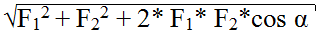 величину равнодействующей силы, от двух сил действующих на два разных тела.величину уравновешивающей силы, от двух сил действующих на одно тело.величину равнодействующей силы, от двух сил действующих из одной точки на одно тело.величину уравновешивающей силы, от двух сил действующих из одной точки на одно тело.Тела, ограничивающие перемещение других тел, называют:реакциямиопорамисвязямиповерхностямиПри условии, что F1 = - ׀F4׀ , F2 = - ׀F5׀ , F3 ≠ - ׀F5׀ , эти силы системы можно убрать, не нарушая механического состояния тела: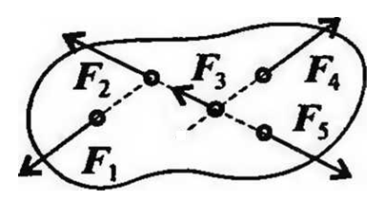 F1 и F3F2 и F5F3 и F5F1 и F4Плоской системой сходящихся сил называется:система сил, действующих на разные тела, ЛДС которых имеют одну общую точку.система сил, действующих на одно тело, ЛДС которых имеют одну общую точку.система сил, действующих на одно тело, ЛДС которых не имеют общих точек.система сил, действующих на разные тела, ЛДС которых не имеют общих точек.Определение равнодействующей в плоской системе сходящихся сил графическим способом заключается в построении:силового неравенствасилового многоугольникакруговорота внутренних и внешних силпроекций всех сил на оси координат Х и УПара сил оказывает на тело:отрицательное действиеизгибающее действиеположительное действиевращающее действиеМоментом силы относительно точки называется:произведение всех сил системыотношение расстояния до точки к величине силыпроизведение силы на плечоотношение силы к расстоянию до точкиЕдиницей измерения момента является:1Н/м1Н1Н*м1ПаОпределите для рисунка, чему будет равен момент пары сил: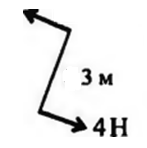 12 Нм7 Нм– 12 Нм– 7 НмЕдиницей измерения распределённой силы является:НПаНмН/мОпора допускает поворот вокруг шарнира и перемещение вдоль опорной поверхности. Реакция направлена перпендикулярно опорной поверхности:шарнирная опоразащемлениешарнирно-подвижная опорашарнирно-неподвижная опораОпора допускает поворот вокруг шарнира и может быть заменена двумя составляющими силы вдоль осей координат:шарнирная опорашарнирно-подвижная опорашарнирно-неподвижная опоразащемлениеПространственная система сил — это:система сил, линии действия которых лежат в одной плоскости.система сил, линии действия которых параллельны плоскости.система сил, линии действия которых не лежат в одной плоскости.система сил, линии действия которых перпендикулярны плоскости.